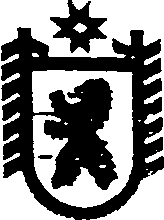 Республика КарелияАДМИНИСТРАЦИЯ СЕГЕЖСКОГО МУНИЦИПАЛЬНОГО РАЙОНАПОСТАНОВЛЕНИЕот  28  июня  2017  года  №  429СегежаО внесении изменений в постановление администрацииСегежского муниципального района от 07 апреля 2017 г.  № 201 Администрация Сегежского муниципального района  п о с т а н о в л я е т:	1. Внести в Перечень мероприятий по подготовке муниципальных учреждений,  подведомственных администрации Сегежского муниципального района, к эксплуатации в осенне-зимний период 2017-2018 годов, утвержденный постановлением    администрации  Сегежского муниципального района  от 07.04.2017  № 201  «О подготовке муниципальных учреждений, подведомственных администрации Сегежского муниципального района, к работе в осенне-зимний период 2017-2018 г.г.» (в редакции постановлений от 15.05.2017 № 301, от 06.06.2017 № 370) следующие изменения:1) в разделе I: а) пункт   1.8  изложить в следующей редакции:« »;б) пункт   1.14  изложить в следующей редакции:«»;в) пункт   1.19  изложить в следующей редакции:«»;г) пункт  1.21 изложить в следующей редакции:«»;д) пункт  1.23 изложить в следующей редакции:«»;е) в позиции «Итого по I разделу» цифры «4293,692» заменить цифрами «4948,174»;ж) в позиции «Всего средств, предусмотренных мероприятиями» цифры «5097,044» заменить цифрами «5751,526».      2. Отделу информационных технологий и защиты информации администрации Сегежского муниципального района (Т.А.Слиж) обнародовать настоящее постановление путем размещения официального текста постановления в информационно-телекоммуникационной сети «Интернет» на официальном сайте администрации Сегежского муниципального района  http://home.onego.ru/~segadmin        И.о. главы  администрации                                                                     Сегежского муниципального района			                                Е.Н.АнтоноваРазослать: в дело, Н.Н.Иванюк, ФУ, УО, Е.Н.Антоновой, МКУ «ЕРЦ», МКУ «ХЭГ.                 1.8Муниципаль-ное казенное дошкольное образователь-ное учреждение – детский сад № 10 г. Сегежи1) замер сопротивления изоляции электропроводки;2) гидравлические испытания и гидропневматическая промывка систем отопления;3)  приобретение прибора учета холодной воды и вычислителя;4) изготовление проекта и монтаж прибора учета холодной воды; 5)  поверка приборов узла учета тепловой энергии.25,017,016,58,78,1Бюджет Сегежскогомуниципальногорайонаиюнь-август2017Булкина Т.П., заведующая муниципальным казенным  дошкольным образователь-ным учреждением -  детский сад  № 10 г. Сегежи 1.14Муниципаль-ное казенное дошкольное образователь-ное учреждение – детский сад № 22 г. Сегежи1)  замер сопротивления изоляции электропроводки;2) гидравлические испытания и гидропневматическая промывка систем отопления;3)   разработка проекта узла учета холодного водоснабжения;4) замена узла учета холодного водоснабжения;5)приобретение стеклополотна;6) приобретение светильников7) приобретение смесителей 20,017,03,57518,496154,0141,022,62Бюджет Сегежскогомуниципальногорайонаиюнь-август2017Фомина Л.В., заведующая муниципальным казенным  дошкольным образователь-ным учреждением – детский  сад   № 22 г. Сегежи 1.19Муниципаль-ное казенное общеобразовательное учреждение Средняя общеобразовательная  школа п. Идель1)  замер сопротивления изоляции электропроводки; 2)гидравлические испытания и гидропневматическая промывка систем отопления;3)  огнезащитная обработка деревянных конструкций чердака;4)замена эвакуационной двери4) ремонт пола в детском саду20,017,024,041,504238,869Бюджет Сегежскогомуниципальногорайонаиюнь-август2017Епихова А.А., директор муниципального казенного общеобразова-тельного учреждения Средняя общеобразова-тельная школа п. Идель1.21Муниципа-льное казенное общеобразо-вательное учреждение Средняя общеобразо-вательная школа  п. Валдай1)  замер сопротивления изоляции электропроводки; 2) гидравлические испытания и гидропневматическая промывка систем отопления;3)  огнезащитная обработка деревянных конструкций чердака, испытание пожарных лестниц4) приобретение дверей входных металлических;5) приобретение доводчиков дверных;6) приобретение  знаков пожарной безопасности;7) приобретение линолеума; 8) приобретение умывальника электрического;9) приобретение стекла полированного.10,017,053,68126,53,01,58,43,55517,507Бюджет Сегежскогомуниципальногорайонаиюнь-август2017Петрашко О.М., директор муниципального казенного общеобразова-тельного учреждения Средняя общеобразова-тельная школа п. Валдай1.23Муниципальное казенное дошкольное образова-тельное учреждение – детский сад дер. Каменный Бор1) замер сопротивления изоляции; электропроводки;2) замена розлива холодного водоснабжения в здании.  12,080,0Бюджет Сегежскогомуници-пально-горайонаиюнь-август2017Гильнич Г.К., и.о. заведующей  муниципальным казенным  дошкольным образователь-ным учреждением - детский сад  д. Каменный Бор